What can you expect in The Hive at SMITH?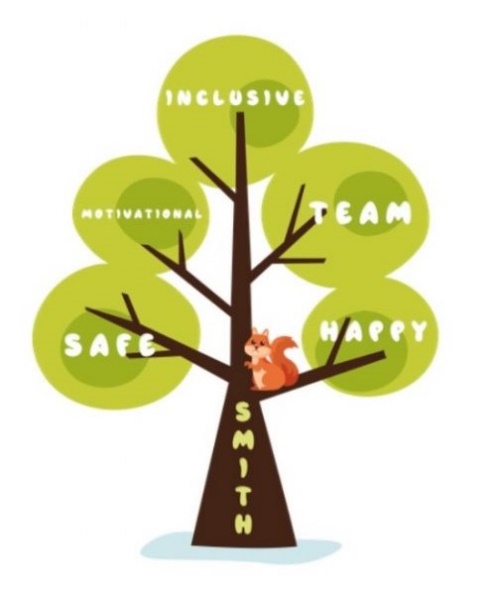 1. Walk around the local area9. Eat a snack17. Enjoy Science based activities in the Wild Garden 2. Experience a week long programme at Kind10. Have a cinema experience18. Experience a touch typing programme 3. Be part of a performance11. Use a visual timetable19. Work on our own computer4. Manage money 12. Eat our lunch in the hall 20. Have a daily ‘Choose’5. Spend  money in our Hive shop13. Enjoy a sensory circuit21. Use theraputty/playdough 6. Work at a work station14. Have a lesson in another class 22. Enjoy daily Wake and Shake7. Win the Hive Trophy15. Spend time in the sensory room 23. Vote for our favourite book 8. Cook 16. Make and eat toast 24. Have my feelings validated